Дидактическая игра «Елочка»Цель: формировать у детей умение различать основные цвета: красный, жёлтый, зелёный и синий, развивать мелкую моторику рук.Материал: ёлочки, прищепки зелёного, желтого, красного и синего цвета.Ход игры: Воспитатель читает стихотворение:Скоро-скоро Новый год -Праздник к нам с тобой придёт.Гости к нам уже спешат,Чтоб порадовать ребят.Кто-то из лесу спешит,За окном уже шуршит.(Прислушиваются)Вся пушистая, в иголках,А зовут ту гостью.( Ёлка.)Воспитатель показывает заготовку ёлочки: "Какая красивая Ёлочка к нам пришла! Ребята, пока ёлочка шла к нам в гости, она потеряла иголочки. Давайте ей сделаем новые иголочки. Из чего мы можем сделать ей иголочки? "(Варианты детей). (Воспитатель достает ведерки с прищепками зелёного, желтого, красного и синего цвета).- А что у меня в ведерках? (Прищепки) - Давайте мы ей сделаем иголочки из прищепок.- Какого цвета наша Ёлочка? (Зелёного)- А какого цвета сделаем иголочки? (Зелёного)(Дети выбирают ведерко с зелеными прищепками, если они ошибаются, то воспитатель их поправляет, затем они крепят прищепки на ёлочку)Дидактическая игра «Ёжики»Цель: закреплять знание цветов (желтый, синий, зелёный, красный), развивать мелкую моторику рук и доброжелательное отношение к животным.Материал: ёжики четырех цветов (красного, зелёного, синего и жёлтого), прищепки тех же цветов.Ход игры: В гости к детям приходят ежики. Непослушные зверята перепутали свои иголки и теперь не могут разобраться для какого ежика какие иголки.- Давайте поможем ёжикам подобрать для них иголки. Какого цвета ёжик, такого цвета и будут иголочки на нём.(Дети прикрепляют прищепки к ёжикам)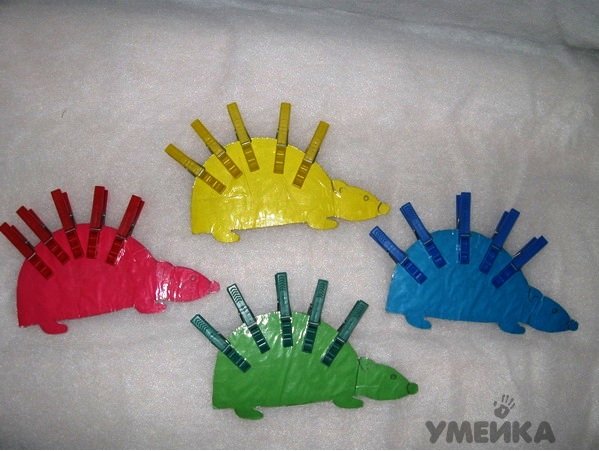 Дидактическая игра «Собери игрушку»Цель: способствовать формированию у малышей умению правильно собирать целое изображение из отдельных кусочков, определять различные цвета предметов.Материал: картинки игрушек разрезанные пополам и целые (образцы).Ход игры:Воспитатель перед ребенком раскладывает разрезанные изображения игрушек.−Ребята, кукла Маша нам сегодня принесла картинки игрушек. Но вот по дороге с картинками приключилась беда. Мальчик по имени Коля отобрал картинки у куклы Маши и разрезал их на две половинки. Кукла Маша очень сильно плачет и просит вас ей помочь.−Поможем ей?−Давайте соберем картинки.(Дети собирают картинки, сравнивают их с образцом. Затем называют игрушки, которые изображены на картинках и называют основные цвета).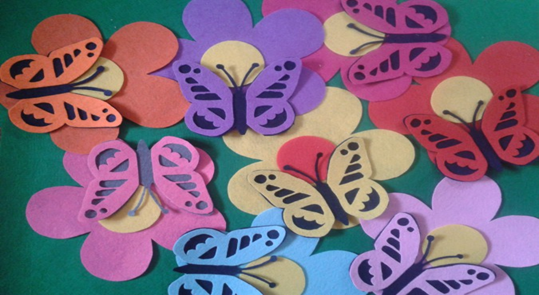 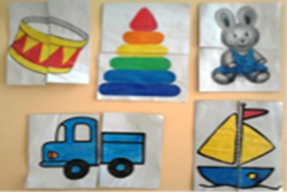   Дидактическая игра «Бабочки» Цель: закреплять знание цветов (желтый, синий, зелёный, красный), развивать мелкую моторику рук.Материал: изображение поляны с цветочками (красного, синего, зеленого и желтого цвета), бабочки (красного, синего, зеленого и желтого цвета).Ход игры:У каждого ребенка по бабочке.Воспитатель просит детей спрятать бабочек, и объясняет как это сделать(надо посадить бабочку на цветок такого же цвета). Воспитатель спрашивает малышей: -Куда ты посадил бабочку? (На красный цветок).Затем воспитатель просит посадить бабочек под цветочки. Красную бабочку на красный цветочек, синюю бабочку под синий цветочек и т.д.-Куда посадил желтую бабочку? (На желтый цветочек). Если ребенок не отвечает на вопросы, воспитатель проговаривает ответ за него.Дидактическая игра  «Волшебный мешочек»Цель: закреплять умение детей называть овощи и их цвет; развивать зрительную память, внимание.Материал: «волшебный мешочек», овощи (огурец, помидор, капуста, перец-зелёный и жёлтый.Ход игры:Воспитатель предлагает детям по очереди извлечь из «волшебного мешочка» овощ, назвать его и цвет. Воспитатель может предложить, не глядя в мешочек, найти то, что он скажет. Поочередно играют все дети.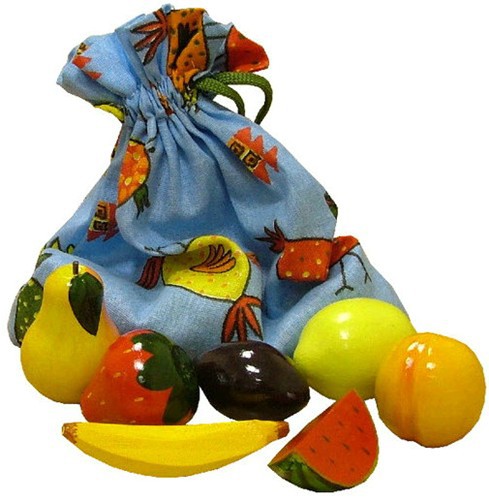 Дидактическая игра «Подбери для чашки блюдце» Цель: закреплять знание цветов (желтый, синий, зелёный, красный), развивать мелкую моторику рук.Материал: блюдца четырех цветов (красного, зелёного, синего и жёлтого), кружки тех же цветов.Ход игры:Воспитатель сообщает детям о том, что в гости к ним придет кукла Маша и предлагает устроить для Маши чаепитие.-Ребята, что нужно для чаепития? (Чай, чашки, блюдца).Воспитатель приносит на подносе посуду (блюдца, чашки) и чай и просит детей помочь накрыть на стол.- Ребята, чтобы стол был накрыт правильно, чашки и блюдца должны совпадать по цвету.Дети выполняют задание.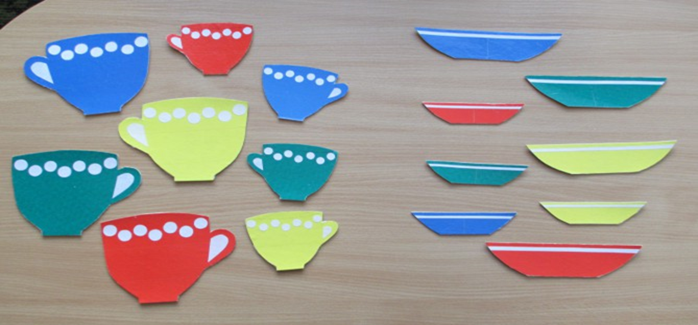 Дидактическая игра «Подбери цвет к предмету» Цель: знакомить детей с четырьмя основными цветами, упражнять в умении соотносить цветовые карточки с цветом предмета.Материалы: карточки с разными цветами, карточки с изображением предметов.Ход игры:Дети берут по одной цветной карточке, каждый ребенок должен из предложенных картинок выбрать изображение того предмета, который соответствует его цвету.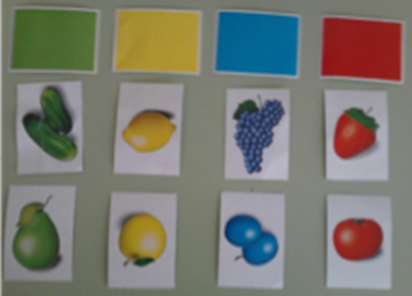 Дидактическая игра «Наряди елочку»Цель: упражнять в различении двух (четырёх) основных цветов, формы: круг; развивать мелкую моторику, координацию движений рук, создать радостное настроение.Материалы: кружочки четырёх основных цветов, четыре елочки.Ход игры:Взрослый предлагает игровую ситуацию: «Ёлочка собралась на праздник. Поможем ей нарядиться. Украсим её шарами». Задаёт вопросы: «Какая это форма? Какого цвета этот кружочек?»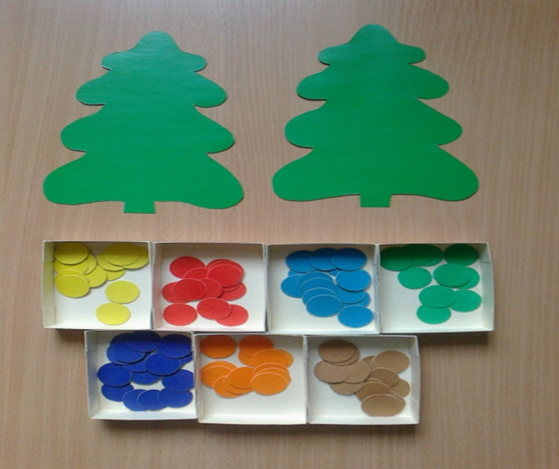 Дидактическая игра «Варежки»Цель: упражнять в различении и назывании четырёх основных цветов, формы: квадрат, круг; в умении соотносить цвет, развивать мелкую моторику, координацию движений рук.Материалы: карточки с варежками, кружочки и квадратики четырёх основных цветов.Ход игры:Взрослый предлагает подобрать кружочки и квадратики в соответствии с цветом варежки, задаёт вопросы: «Что это? Какая форма? Какого цвета?»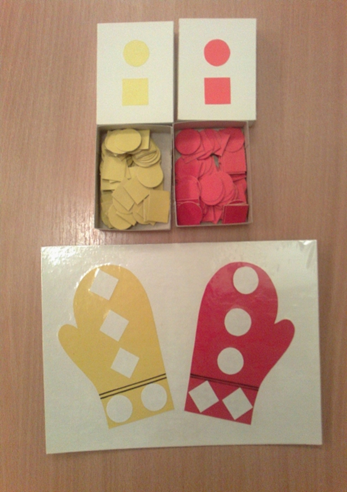 Дидактическая игра «Пересыпалочки»Цель: обогащать сенсорные ощущения детей, упражнять в орудийных действиях: в умении пересыпать крупу ложкой, создать радостное настроение, развивать мелкую моторику, координацию движений руки.Материал: большой контейнер с крупой, ложка, банка или кастрюлька, кукла.Ход игры:Взрослый создаёт игровую ситуацию:-Кукла пришла с прогулки, она хочет есть! Давай сварим ей кашу! Насыпай крупу в кастрюльку (в баночку!)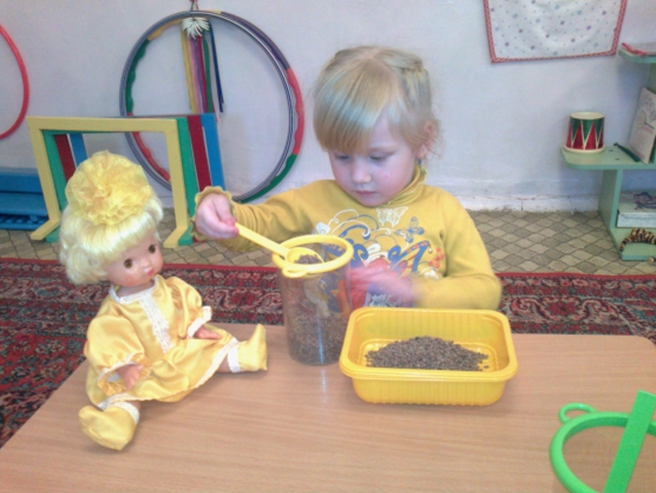 